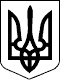                  61 СЕСІЯ  ЩАСЛИВЦЕВСЬКОЇ СІЛЬСЬКОЇ РАДИ                                             7 СКЛИКАННЯ                                                  РІШЕННЯ02.04. 2018 р.                              № 969с. ЩасливцевеЗвіт Комунальної спеціалізованої аварійно – рятувальної водолазної служби Заслухавши звіт директора  Комунальної спеціалізованої  аварійно – рятувальної водолазної служби Решетар В.В., про роботу підприємства за 2017 рік, сесія Щасливцевської сільської ради визначає, що сума отриманих в результаті господарської діяльності, за звітний період коштів, складає  442920грн., з них 306520 грн. - оплата наданих у 2017р. послуг,  5000 грн. – оплата заборгованості попереднього періоду, фінансування Щасливцевської сільською радою складає – 131420 грн.На підставі вищенаведеного , керуючись п.п.3 п. «а» ст.29 , п.2 ст.52, ст. 26  Закону України « Про місцеве самоврядування в Україні» , сесія Щасливцевської сільської ради ВИРІШИЛА: 1. Визнати роботу Комунальної спеціалізованої  аварійно – рятувальної водолазної служби за 2017 рік задовільною.3. Контроль за виконанням рішення покласти на постійну комісію Щасливцевської сільської ради з питань  бюджету та управління комунальною власністю Сільський голова                                                В.О. Плохушко.